Langar MenuTHE HEATHER GARTH LANGAR                          StarterPea Lentil soup with onion garnish                                                              or                                                     Onion Bhaji’s                                               Main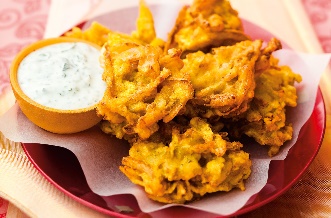                                         Vegetarian Curry With a naan bread   Or     Vegetable Stuffed pepper with naan bread Dessert  Kheer with almonds on top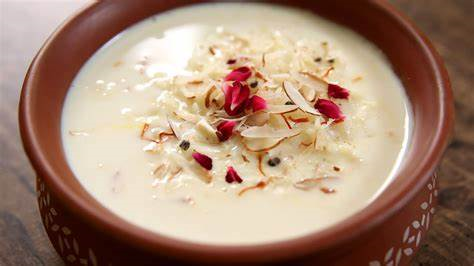 											Kayden and Oliver